Name of Journal: World Journal of Clinical CasesManuscript NO: 87142Manuscript Type: CASE REPORTComplete response of metastatic BRAF V600-mutant anaplastic thyroid cancer following adjuvant dabrafenib and trametinib treatment: A case reportLee SJ et al. Adjuvant chemotherapy in anaplastic thyroid cancerSang Jae Lee, Si-Youn Song, Min Kyoung Kim, Hyung Gyun Na, Chang Hoon Bae, Yong-Dae Kim, Yoon Seok ChoiSang Jae Lee, Si-Youn Song, Hyung Gyun Na, Chang Hoon Bae, Yong-Dae Kim, Yoon Seok Choi, Department of Otorhinolaryngology-Head and Neck Surgery, College of Medicine, Yeungnam University, Daegu 42415, South KoreaMin Kyoung Kim, Division of Hematology-Oncology, Department of Internal Medicine, College of Medicine, Yeungnam University, Daegu 42415, South KoreaYong-Dae Kim, Regional Center for Respiratory Diseases, Yeungnam University Medical Center, Daegu 42415, South KoreaAuthor contributions: Lee SJ and Choi YS contributed to the conceptualization, data curation, and writing-review & editing; Bae CH and Na HG contributed to the formal analysis; Song SY and Choi YS contributed to the funding acquisition; Bae CH and Song SY contributed to the investigation; Kim MK and Choi YS contributed to the methodology and supervision; Kim YD and Bae CH contributed to the project administration; Lee SJ and Na HG contributed to the visualization; Lee SJ wrote the original draft.Supported by the 2023 Yeungnam University Research Grant.Corresponding author: Yoon Seok Choi, MD, PhD, Associate Professor, Department of Otorhinolaryngology-Head and Neck Surgery, College of Medicine, Yeungnam University, 170, Hyeonchung-ro, Nam-Gu, Daegu 42415, South Korea. choiys@ynu.ac.krReceived: July 26, 2023Revised: August 24, 2023Accepted: Published online: AbstractBACKGROUNDAnaplastic thyroid cancer (ATC) is a rare but aggressive type of thyroid carcinoma. BRAF V600E-mutation, which is found in 10%-50% of ATCs, is associated with poor prognosis. A recent clinical trial reported a substantial clinical benefit of concomitant treatment of dabrafenib (BRAF inhibitor) and trametinib (MEK inhibitor) for treating BRAF V600E-mutant ATC. However, reports on patients with ATC treated with this regimen following surgery are lacking.CASE SUMMARYWe report the case of a 63-year-old female patient diagnosed with BRAF V600E-mutant ATC. Following three surgeries—total thyroidectomy, total laryngectomy, and neck dissection—she was diagnosed with lung metastasis during follow-up. The metastatic ATC was successfully treated with dabrafenib and trametinib. The patient achieved a complete response at the 32-mo follow-up.CONCLUSIONAdjuvant chemotherapy with dabrafenib plus trametinib is efficacious for treatment and prevention of recurrent ATC with BRAF mutation following surgery.Key Words: Thyroid carcinoma; Anaplastic; BRAF; Dabrafenib; Trametinib; Chemotherapy; Adjuvant; Case reportLee SJ, Song SY, Kim MK, Na HG, Bae CH, Kim YD, Choi YS. Complete response of metastatic BRAF V600-mutant anaplastic thyroid cancer following adjuvant dabrafenib and trametinib treatment: A case report. World J Clin Cases 2023; In pressCore Tip: Anaplastic thyroid cancer (ATC) is a rare but aggressive type of thyroid carcinoma. The BRAF V600E-mutation, found in 10%-50% of ATCs, is associated with a poor prognosis. A recent clinical trial reported a substantial clinical benefit of dabrafenib (BRAF inhibitor) plus trametinib (MEK inhibitor) in treating BRAF V600E-mutant ATC. This report highlights the therapeutic potential of dabrafenib plus trametinib as an adjuvant chemotherapy to treat and prevent the recurrence of ATC confirmed with BRAF mutation following surgical resection.INTRODUCTIONAnaplastic thyroid cancer (ATC) is the fastest-growing and most aggressive type of undifferentiated thyroid carcinoma. All ATCs are considered stage IV, and the overall prognosis is poor, with a median survival time of less than a year, despite various available treatments. Many new targeted therapies for ATC have been reported in recent years; however, no definitive treatment has yet been established[1].The BRAF V600E-mutation is found in 10%-50% of ATCs, and is associated with a poor prognosis[2,3]. Clinical phase II and open-label basket trials conducted using the combination of dabrafenib (BRAF inhibitor) and trametinib [mitogen-activated protein kinase kinase (MEK) inhibitor] for treatment of ATC with a BRAF mutation have shown substantial efficacy[2,3]. The Food and Drug Administration (FDA) of the United States has approved dabrafenib plus trametinib for the treatment of ATC with BRAF mutation. The 2021 American Thyroid Association’s (ATA) guidelines for the management of patients with ATC have also been revised to reflect the treatment option for BRAF-mutant ATC[4]. However, there are few reports of patients with ATC who have been treated using this regimen following surgery[5,6].Here, we report a case of recurrent and metastatic ATC that was successfully treated with dabrafenib plus trametinib as an adjuvant chemotherapy.CASE PRESENTATIONChief complaintsA 63-year-old female patient presented with dyspnea and a large neck mass at the emergency department of our hospital.History of present illnessHer symptoms were insidious and began one week prior to presentation.History of past illnessThe patient had been diagnosed with hypertension, and was taking anti-hypertensive medication at the time of her presentation. Three days prior, the patient underwent a chest computed tomography (CT) scan and was treated with steroid medication and a salbutamol inhaler, which were unable to relieve her symptoms.Personal and family historyThe patient denied any family history of malignant tumors.Physical examinationOn physical examination, the patient’s vital signs were as follows: Body temperature, 37.1 ℃; blood pressure, 140/100 mmHg; heart rate, 122 beats per min; respiratory rate, 25 breaths per min; and oxygen saturation, 95%. Accessory respiratory muscle use was observed, and stridor was heard during inspiration. A hard, non-tender fixed mass with a diameter of 4 cm was found on the left side of the anterior neck. The patient’s vocal cord mobility was normal.Laboratory examinationsSubclinical hypothyroidism was noted on thyroid function tests [thyroid stimulating hormone, 9.73 µIU/mL; free thyroxin (T4), 1.4 ng/dL; triiodothyronine (T3), 1.22 ng/mL]. No abnormalities were found on routine blood analyses.Imaging examinationsA neck CT revealed an infiltrative mass of heterogeneous density, measuring approximately 3.1 cm × 3.0 cm, in the left thyroid lobe and invading the left side of tracheal wall (Figure 1A).Further diagnostic work-upIntubation was performed and the patient was admitted to the intensive care unit. A core needle biopsy was performed at the bedside, and the mass was diagnosed as papillary thyroid carcinoma (PTC). However, gross invasion of the surrounding structures from the cricoid cartilage to 6th ring of the trachea was observed during surgery (Figure 1B and C). Considering the possibility of PTC with anaplastic dedifferentiation, we performed total thyroidectomy, total laryngectomy, central compartment neck dissection (CCND), and left selective neck dissection (SND; level II, III, and IV). The final pathology reports confirmed the presence of mixed anaplastic (70%) and papillary (30%) carcinomas in the left thyroid gland and metastatic anaplastic carcinoma in the regional lymph node and left level III lymph node, with extra-nodal extension. Anaplastic carcinoma was also observed in the larynx. The BRAF mutation was confirmed by an additional pathological examination. However, no mutations were observed in the telomerase reverse transcriptase (TERT) promoter through next-generation sequencing analysis. The absence of 18-fluorodeoxyglucose (FDG) uptake was noted on postoperative positron emission tomography/CT (PET/CT), suggesting no distant metastases, and the pathological stage was determined to be IVB (T4aN1bM0) (Figure 2A). The patient was discharged two weeks after surgery without any postoperative complications. However, two months post-surgery, a new mass was found in the right submandibular area. A PET/CT showed FDG-uptake at the right level II, and VI, and a pulmonary nodule in the right lower lobe, suggesting distant metastasis (Figure 2B and C). A salvage surgery (right modified radical neck dissection type III and CCND) was therefore performed. Adjuvant concurrent chemoradiotherapy based on a cytotoxic agent was recommended; however, owing to the patient’s refusal, follow-up was performed without any additional treatment. Recurrence was then observed in the neck, and an additional salvage operation (left SND; level I and II), right upper tracheal lymph node excision) was performed. FINAL DIAGNOSISThe patient was diagnosed with recurrent and metastatic BRAF V600E-mutant ATC.TREATMENTThe patient started on debrafenib (150 mg BID) plus trametinib (2 mg QD) as an adjuvant chemotherapy. OUTCOME AND FOLLOW-UPFollowing the administration of this treatment regimen for three months, the pulmonary nodule in the right lower lobe disappeared on a follow-up chest CT scan. The patient is currently in complete response at the 32-mo follow-up. No adverse effects except for nausea, constipation and indigestion were noted during administration of the drugs. Most of symptoms improved with symptomatic treatment. After 3 and 6 mo of surgery, the thyroglobulin (TG) levels were 0.14 and 0.21 ng/mL, respectively. (reference range for TG: 2-70 ng/mL). Medication was administered from 7 mo after the first surgery. After 5 and 16 mo of the target therapy, it measured 0.07 and 0.28 ng/mL, respectively. Throughout the follow-up period, the TG levels indicated a serologically complete response state.DISCUSSIONA previous clinical trial reported that the overall response rate of dabrafenib plus trametinib treatment for BRAF V600E-mutant ATC was 56%, and that the 12-mo duration of the response was 50%[2,3]. Although adverse events occurred in 100% of cases, grade 3 or 4 adverse events were only noted in 58% of cases. The most common adverse event was pyrexia, and the most severe adverse events included anemia, hyponatremia, and pneumonia. Among the 34 participants in that clinical trial, medication was discontinued for six (17%) due to adverse events[2,3]. While there are some reports regarding the safety of dabrafenib and trametinib for BRAF V600E-mutant melanoma, there have been no studies on their safety and dose adjustment for treating ATC[7]. The drug manufacturer indicates that for dabrafenib, the dosage can be reduced to 150, 100, 75, or 50 mg BID; and for trametinib, dosages of 2, 1.5, or 1 mg QD can be adjusted while monitoring for side effects. A case has been reported where dosage adjustments (dabrafenib 150 mg QD + trametinib 1 mg QD) were made to prevent rhabdomyolysis and achieve therapeutic effects in BRAF V600E-mutant non-small cell lung cancer[8]. However, a study conducted on BRAF V600E-mutant melanoma reported higher side effects with full dose usage, but superior progression-free survival[9]. Due to the limited number of ATC cases that have been reported, studies involving dosage adjustments are lacking at this time. Although the rate of adverse events from this treatment has been found to be relatively high, the effectiveness of the treatment generally outweighs the severity of the adverse events. Therefore, careful observation for adverse events and appropriate symptomatic treatment are essential during treatment with dabrafenib plus trametinib.This case exhibits several differences from the existing clinical trials[2,3]. First, the pre-operative diagnosis through core needle biopsy was PTC; however, post-operative pathological examination confirmed mixed anaplastic (70%) and papillary (30%) carcinomas. This case provided insights into appropriate treatments for patients with PTC and anaplastic dedifferentiation. Second, we were able to secure time and achieve definitive local control through multiple neck dissections in the context of recurrent neck relapses. Additionally, adjuvant chemotherapy was administered to treat the metastatic lung nodule. The ATA guidelines recommend dabrafenib plus trametinib as the optimal initial treatment for unresectable BRAF V600E-mutant ATC[4]. This case is unique because we performed complete resection through surgery and the patient received new targeted chemotherapy rather than conventional concurrent chemoradiotherapy based on a cytotoxic agent. However, the therapeutic effects of dabrafenib plus trametinib for other treatment types, such as adjuvant, neoadjuvant, and palliative treatments, have not yet been fully elucidated. Given the aggressive nature of ATC, death may occur even while treatment with dabrafenib and trametinib is being considered. It is important to diagnose and initiate treatment accurately and promptly. In the case reported here, although the patient initially refused chemotherapy, we were able to extend the survival of the patient through a salvage surgery thereby securing time. In rare but aggressive cancers such as ATC, conducting randomized controlled trials to demonstrate the efficacy of potential therapies remains a challenge. Therefore, it is important to report various clinical cases to compile global data and generate meaningful results.PTC precedes or coexists with ATC in 50% of cases. BRAF-V600 mutations affect the transition from PTC to ATC[2,3]. ATC concurrent with PTC may be more responsive to treatment with dabrafenib and trametinib, as this combination specifically blocks the underlying mechanism behind the malignancy[7]. Owing to the limitations of the needle biopsy technique, PTC concurrent with ATC may often be misdiagnosed as PTC alone. As was observed in this case, when clinical findings show extensive invasion of PTC to the surrounding tissues, the possibility of misdiagnosis and transformation to ATC should be considered. CONCLUSIONWe present a case of recurrent and metastatic ATC following three surgical resections, which was successfully treated with dabrafenib plus trametinib, suggesting that dabrafenib plus trametinib is a promising option as an adjuvant chemotherapy. In cases where a BRAF mutation is confirmed following surgery, treatment with dabrafenib plus trametinib may prevent additional recurrences. Further studies and case reports are necessary to compare available treatment options and establish standardized guidelines for the treatment of ATC. REFERENCES1 Ferrari SM, Elia G, Ragusa F, Ruffilli I, La Motta C, Paparo SR, Patrizio A, Vita R, Benvenga S, Materazzi G, Fallahi P, Antonelli A. Novel treatments for anaplastic thyroid carcinoma. Gland Surg 2020; 9: S28-S42 [PMID: 32055496 DOI: 10.21037/gs.2019.10.18]2 Subbiah V, Kreitman RJ, Wainberg ZA, Cho JY, Schellens JHM, Soria JC, Wen PY, Zielinski CC, Cabanillas ME, Boran A, Ilankumaran P, Burgess P, Romero Salas T, Keam B. Dabrafenib plus trametinib in patients with BRAF V600E-mutant anaplastic thyroid cancer: updated analysis from the phase II ROAR basket study. Ann Oncol 2022; 33: 406-415 [PMID: 35026411 DOI: 10.1016/j.annonc.2021.12.014]3 Subbiah V, Kreitman RJ, Wainberg ZA, Cho JY, Schellens JHM, Soria JC, Wen PY, Zielinski C, Cabanillas ME, Urbanowitz G, Mookerjee B, Wang D, Rangwala F, Keam B. Dabrafenib and Trametinib Treatment in Patients With Locally Advanced or Metastatic BRAF V600-Mutant Anaplastic Thyroid Cancer. J Clin Oncol 2018; 36: 7-13 [PMID: 29072975 DOI: 10.1200/JCO.2017.73.6785]4 Bible KC, Kebebew E, Brierley J, Brito JP, Cabanillas ME, Clark TJ Jr, Di Cristofano A, Foote R, Giordano T, Kasperbauer J, Newbold K, Nikiforov YE, Randolph G, Rosenthal MS, Sawka AM, Shah M, Shaha A, Smallridge R, Wong-Clark CK. 2021 American Thyroid Association Guidelines for Management of Patients with Anaplastic Thyroid Cancer. Thyroid 2021; 31: 337-386 [PMID: 33728999 DOI: 10.1089/thy.2020.0944]5 Lorimer C, Cheng L, Chandler R, Garcez K, Gill V, Graham K, Grant W, Sardo Infirri S, Wadsley J, Wall L, Webber N, Wong KH, Newbold K. Dabrafenib and Trametinib Therapy for Advanced Anaplastic Thyroid Cancer - Real-World Outcomes From UK Centres. Clin Oncol (R Coll Radiol) 2023; 35: e60-e66 [PMID: 36379836 DOI: 10.1016/j.clon.2022.10.017]6 Arıkan R, Telli TA, Demircan NC, Başoğlu T, Ercelep Ö, Atasoy BM, Özgüven S, Dane F, Yumuk PF. Rechallenge with dabrafenib plus trametinib in anaplastic thyroid cancer: A case report and review of literature. Curr Probl Cancer 2021; 45: 100668 [PMID: 33127167 DOI: 10.1016/j.currproblcancer.2020.100668]7 González-Barrallo I, Castellón Rubio VE, Medina J, España S, Mujika K, Majem M, Aguado C, Cabrera Suárez MÁ, Palacio I, Osterloh L, Martínez-Fernández A, García-Castaño A. Safety of combining dabrafenib plus trametinib in elderly BRAF V600 mutation-positive advanced melanoma patients: real-world data analysis of Spanish patients (ELDERLYMEL). Melanoma Res 2022; 32: 343-352 [PMID: 35762583 DOI: 10.1097/CMR.0000000000000837]8 Adachi Y, Yanagimura N, Suzuki C, Ootani S, Tanimoto A, Nishiyama A, Yamashita K, Ohtsubo K, Takeuchi S, Yano S. Reduced doses of dabrafenib and trametinib combination therapy for BRAF V600E-mutant non-small cell lung cancer prevent rhabdomyolysis and maintain tumor shrinkage: a case report. BMC Cancer 2020; 20: 156 [PMID: 32093631 DOI: 10.1186/s12885-020-6626-9]9 Flaherty KT, Infante JR, Daud A, Gonzalez R, Kefford RF, Sosman J, Hamid O, Schuchter L, Cebon J, Ibrahim N, Kudchadkar R, Burris HA 3rd, Falchook G, Algazi A, Lewis K, Long GV, Puzanov I, Lebowitz P, Singh A, Little S, Sun P, Allred A, Ouellet D, Kim KB, Patel K, Weber J. Combined BRAF and MEK inhibition in melanoma with BRAF V600 mutations. N Engl J Med 2012; 367: 1694-1703 [PMID: 23020132 DOI: 10.1056/NEJMoa1210093]FootnotesInformed consent statement: Informed written consent was obtained from the patient for publication of this report and any accompanying images.Conflict-of-interest statement: The authors have nothing to disclose pertaining to this article.CARE Checklist (2016) statement: The authors have read the CARE Checklist (2016), and the manuscript was prepared and revised according to the CARE Checklist (2016).Open-Access: This article is an open-access article that was selected by an in-house editor and fully peer-reviewed by external reviewers. It is distributed in accordance with the Creative Commons Attribution NonCommercial (CC BY-NC 4.0) license, which permits others to distribute, remix, adapt, build upon this work non-commercially, and license their derivative works on different terms, provided the original work is properly cited and the use is non-commercial. See: https://creativecommons.org/Licenses/by-nc/4.0/Provenance and peer review: Unsolicited article; Externally peer reviewed.Peer-review model: Single blindPeer-review started: July 26, 2023First decision: August 16, 2023Article in press: Specialty type: OtorhinolaryngologyCountry/Territory of origin: South KoreaPeer-review report’s scientific quality classificationGrade A (Excellent): 0Grade B (Very good): 0Grade C (Good): C, CGrade D (Fair): 0Grade E (Poor): 0P-Reviewer: Cheng X, China; Liu J, China S-Editor: Yan JP L-Editor: A P-Editor: Figure Legends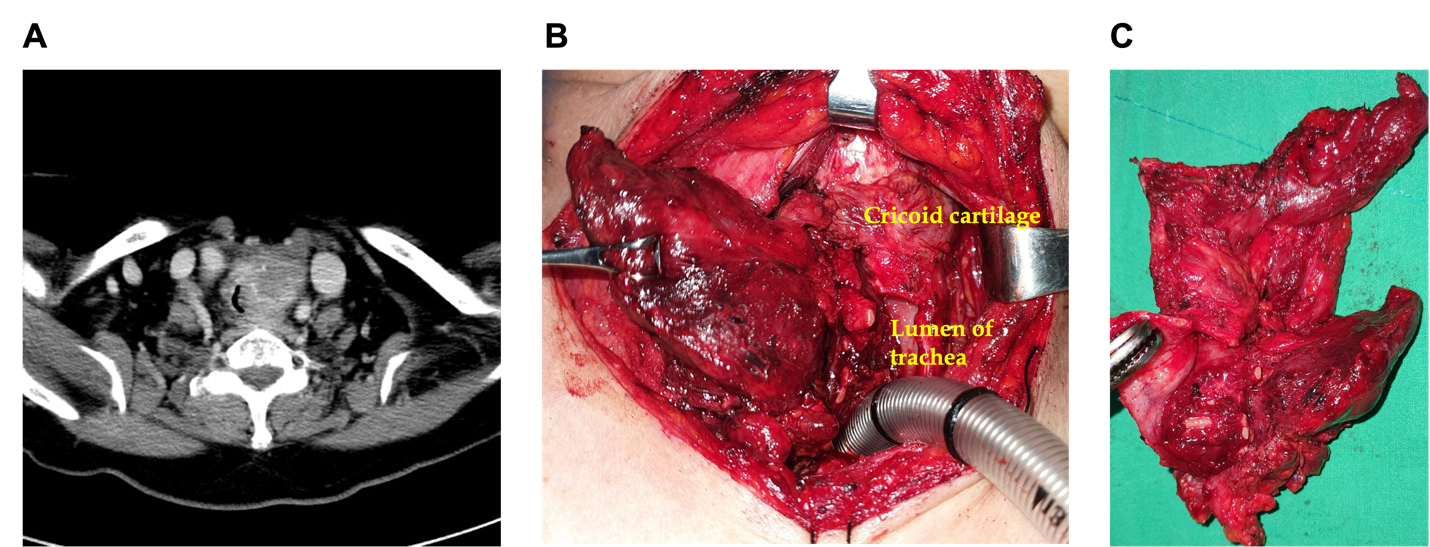 Figure 1 Imaging and findings of the thyroid mass. A: Neck computed tomography showing a mass of heterogeneous density in the left thyroid gland invading left side of tracheal wall; B and C: Gross invasion of the thyroid mass into the surrounding structures was noted during surgery. 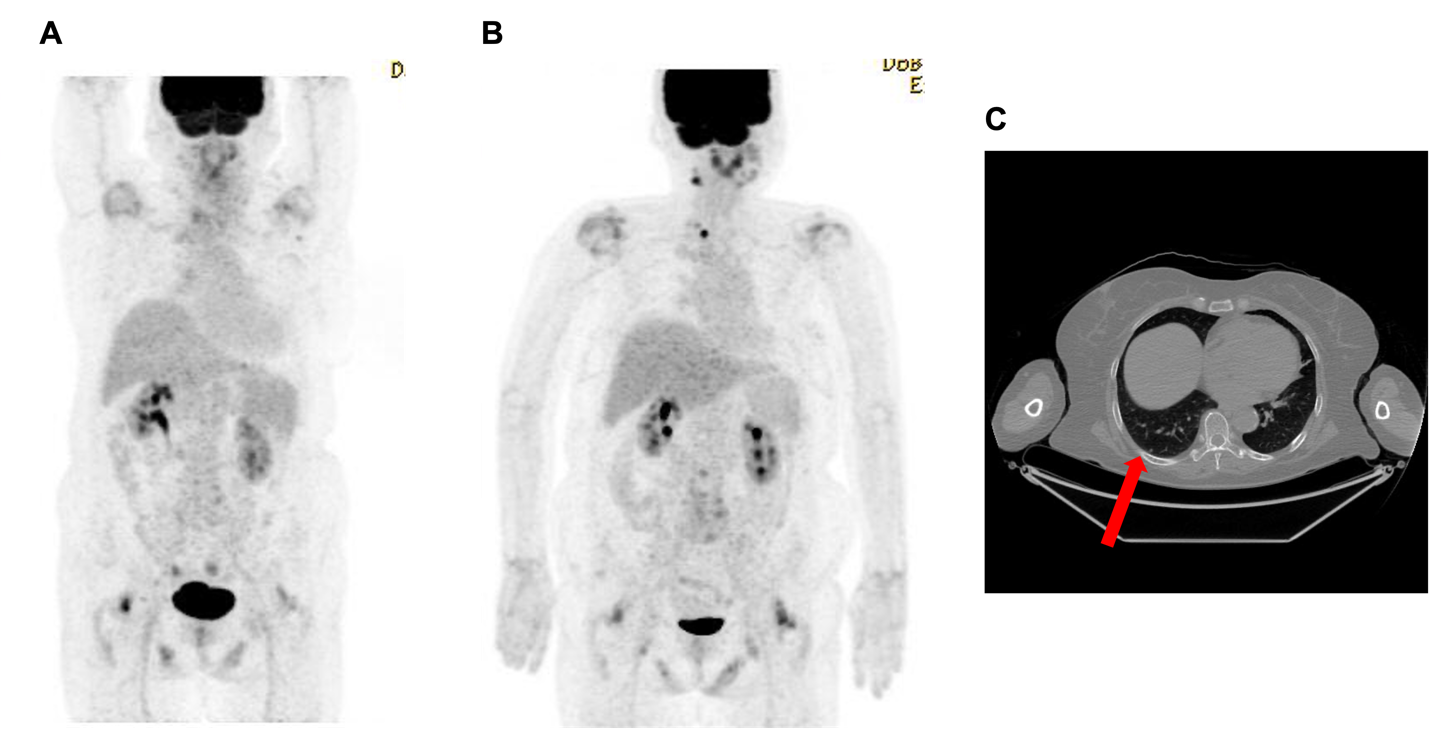 Figure 2 Positron emission tomography/computed tomography findings. A: Initial positron emission tomography/computed tomography (PET/CT) showing no distant metastasis; B: PET/CT performed at two months post-surgery showing newly developed lesions in the right levels II and VI, along with a pulmonary nodule in the right lower lobe; C: PET/CT showing a 3 mm metastatic pulmonary nodule (red arrow) in the right lower lobe.